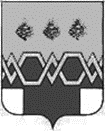 ДУМАМ А К С А Т И Х И Н С К О Г ОМ У Н И Ц И П А Л Ь Н О Г О  О К Р У Г АТ В Е Р С К О Й  О Б Л А С Т ИР Е Ш Е Н И ЕОт 26.10.2023                                                                                                                      № 132 На основании пункта 1 части 10 статьи 35 федерального закона от 06.10.2003                    №131-ФЗ "Об общих принципах организации местного самоуправления в Российской Федерации", в целях приведения Устава муниципального образования Максатихинский муниципальный округ Тверской области в соответствие с федеральным и региональным законодательством ДУМА МАКСАТИХИНСКОГОМУНИЦИПАЛЬНОГО ОКРУГА РЕШИЛА:1. Внести  изменения и дополнения в Устав Максатихинского муниципального округа Тверской области, принятый решением Думы Максатихинского муниципального округа от 21.12.2022 № 59:1.1. Статью 21 Устава изложить в следующей редакции:«Статья 21. Староста сельского населенного пункта1. Для организации взаимодействия органов местного самоуправления Максатихинского муниципального округа  и жителей сельского населенного пункта при решении вопросов местного значения в сельском населенном пункте, расположенном в Максатихинском муниципальном округе, может назначаться староста сельского населенного пункта.2. Староста сельского населенного пункта назначается Думой Максатихинского муниципального округа по представлению схода граждан сельского населенного пункта. Староста сельского населенного пункта назначается из числа граждан Российской Федерации, проживающих на территории данного сельского населенного пункта и обладающих активным избирательным правом, либо граждан Российской Федерации, достигших на день представления сходом граждан 18 лет и имеющих в собственности жилое помещение, расположенное на территории данного сельского населенного пункта.3. Староста сельского населенного пункта не является лицом, замещающим государственную должность, должность государственной гражданской службы, муниципальную должность, за исключением муниципальной должности депутата представительного органа муниципального образования, осуществляющего свои полномочия на непостоянной основе, или должность муниципальной службы, не может состоять в трудовых отношениях и иных непосредственно связанных с ними отношениях с органами местного самоуправления.4. Старостой сельского населенного пункта не может быть назначено лицо:1) замещающее государственную должность, должность государственной гражданской службы, муниципальную должность, за исключением муниципальной должности депутата представительного органа муниципального образования, осуществляющего свои полномочия на непостоянной основе, или должность муниципальной службы;2)  признанное судом недееспособным или ограниченно дееспособным;3)  имеющее непогашенную или неснятую судимость.5. Срок полномочий старосты сельского населенного пункта составляет пять лет.Полномочия старосты сельского населенного пункта прекращаются досрочно по решению Думы Максатихинского муниципального округа по представлению схода граждан сельского населенного пункта, а также в случаях, установленных пунктами 1 - 7 части 10 статьи 40 Федерального закона №131-ФЗ.6. Староста сельского населенного пункта для решения возложенных на него задач:1) взаимодействует с органами местного самоуправления, муниципальными предприятиями и учреждениями и иными организациями по вопросам решения вопросов местного значения в сельском населенном пункте;2) взаимодействует с населением, в том числе посредством участия в сходах, собраниях, конференциях граждан, направляет по результатам таких мероприятий обращения и предложения, в том числе оформленные в виде проектов муниципальных правовых актов, подлежащие обязательному рассмотрению органами местного самоуправления;3) информирует жителей сельского населенного пункта по вопросам организации и осуществления местного самоуправления, а также содействует в доведении до их сведения иной информации, полученной от органов местного самоуправления;4) содействует органам местного самоуправления в организации и проведении публичных слушаний, обнародовании их результатов в сельском населенном пункте;5)  вправе выступить с инициативой о внесении инициативного проекта по вопросам, имеющим приоритетное значение для жителей сельского населенного пункта;6) осуществляет иные полномочия и права, предусмотренные нормативным правовым актом Думы Максатихинского муниципального округа  в соответствии с законом Тверской области.7. Гарантии деятельности и иные вопросы статуса старосты сельского населенного пункта устанавливаются нормативным правовым актом Думы Максатихинского муниципального округа   в соответствии с законом Тверской области.».1.2. Статью 34 Устава изложить в следующей редакции:«Статья 34. Депутат Думы Максатихинского муниципального округа  1. Депутатом Думы Максатихинского муниципального округа может быть избран гражданин Российской Федерации, достигший на день голосования возраста 18 лет, обладающий пассивным избирательным правом.Статус депутата и ограничения, связанные с его статусом, устанавливаются федеральным законодательством и законодательством Тверской области.Депутаты Думы Максатихинского муниципального округа представляют интересы своих избирателей, руководствуются в своей деятельности законодательными и иными нормативными правовыми актами Российской Федерации, Тверской области и настоящим Уставом, отчитываются перед своими избирателями не реже одного раза в год.2. Срок полномочий депутата Думы Максатихинского муниципального округа  – пять лет.Полномочия депутата начинаются со дня его избрания и прекращаются со дня начала работы Думы Максатихинского муниципального округа  нового созыва.3. Депутаты Думы Максатихинского муниципального округа исполняют свои полномочия на непостоянной основе. 4. Депутату Думы Максатихинского муниципального округа  обеспечиваются условия для беспрепятственного осуществления своих полномочий.5. Депутату Думы Максатихинского муниципального округа  для осуществления  своих полномочий на непостоянной основе гарантируется сохранение места работы (должности) на период, продолжительность которого составляет в совокупности три  рабочих дня в месяц.6. Депутат Думы Максатихинского муниципального округа  не может быть привлечен к уголовной или административной ответственности за высказанное мнение, позицию, выраженную при голосовании, и другие действия, соответствующие статусу депутата, в том числе по истечении срока его полномочий. Данное положение не распространяется на случаи, когда депутатом были допущены публичные оскорбления, клевета или иные нарушения, ответственность за которые предусмотрена федеральным законодательством.7. Депутатам Думы Максатихинского муниципального округа, осуществляющим свои полномочия на непостоянной основе, предоставляются компенсационные выплаты, связанные с возмещением расходов на осуществление своих полномочий, в порядке и размерах, определенных нормативным правовым актом Думы Максатихинского муниципального округа.8. Депутаты должны соблюдать ограничения и запреты, исполнять обязанности, которые установлены Федеральным законом от 25.12.2008 №273-ФЗ «О противодействии коррупции» и другими федеральными законами.9. Полномочия депутата Думы Максатихинского  муниципального округа  прекращаются досрочно в случае:1) смерти;2) отставки по собственному желанию;3) признания судом недееспособным или ограниченно дееспособным;4) признания судом безвестно отсутствующим или объявления умершим;5) вступления в отношении его в законную силу обвинительного приговора суда;6) выезда за пределы Российской Федерации на постоянное место жительства;7) прекращения гражданства Российской Федерации либо гражданства иностранного государства - участника международного договора Российской Федерации, в соответствии с которым иностранный гражданин имеет право быть избранным в органы местного самоуправления, наличия гражданства (подданства) иностранного государства либо вида на жительство или иного документа, подтверждающего право на постоянное проживание на территории иностранного государства гражданина Российской Федерации либо иностранного гражданина, имеющего право на основании международного договора Российской Федерации быть избранным в органы местного самоуправления, если иное не предусмотрено международным договором Российской Федерации;8) отзыва избирателями;9) досрочного прекращения полномочий Думы Максатихинского муниципального округа;10) призыва на военную службу или направления на заменяющую ее альтернативную гражданскую службу;11) в иных случаях, установленных Федеральным законом №131-ФЗ и иными федеральными законами.  10. Полномочия депутата прекращаются досрочно в случае несоблюдения ограничений, запретов, неисполнения обязанностей, установленных Федеральным законом от 25.12.2008 №273-ФЗ «О противодействии коррупции», Федеральным законом от 03.12.2012 №230-ФЗ «О контроле за соответствием расходов лиц, замещающих государственные должности, и иных лиц их доходам», Федеральным законом от 07.05.2013 №79-ФЗ «О запрете отдельным категориям лиц открывать и иметь счета (вклады), хранить наличные денежные средства и ценности в иностранных банках, расположенных за пределами территории Российской  Федерации, владеть и (или) пользоваться иностранными финансовыми инструментами», если иное не предусмотрено Федеральным законом №131-ФЗ, а также в случае несоблюдения ограничений, установленных Федеральным законом №131-ФЗ.   10.1. Полномочия депутата прекращаются досрочно решением Думы Максатихинского муниципального округа, в случае отсутствия депутата без уважительных причин на всех заседаниях Думы Максатихинского муниципального округа в течение шести месяцев подряд.11. Досрочное прекращение полномочий депутата принимается Думой Максатихинского муниципального округа и оформляется ее решением. При этом полномочия депутата в этих случаях прекращаются со дня, указанного в решении. Решение Думы Максатихинского муниципального округа о досрочном прекращении полномочий депутата Думы Максатихинского муниципального округа  принимается не позднее чем через 30 дней со дня появления основания для досрочного прекращения полномочий, а если это основание появилось в период между заседаниями Думы Максатихинского муниципального округа, - не позднее чем через три месяца со дня появления такого основания.12. Взаимодействуя с Главой Максатихинского муниципального округа, Администрацией Максатихинского муниципального округа, депутаты Думы Максатихинского муниципального округа:1) имеют право первоочередного приема Главой Максатихинского муниципального округа, руководителями и должностными лицами Администрации Максатихинского муниципального округа;2) вправе обращаться с депутатскими запросами к должностным лицам Максатихинского муниципального округа.Депутатский запрос вносится в письменном виде во время заседания Думы Максатихинского муниципального округа  и подлежит включению в повестку дня.Ответ на депутатский запрос дается на заседании Думы Максатихинского муниципального округа. По ответу на депутатский запрос Дума Максатихинского муниципального округа  принимает решение.   Запрашиваемая депутатом информация, отнесенная к категории информации ограниченного доступа, подлежит предоставлению в порядке, установленном федеральным законодательством.».   2. Направить настоящее решение для государственной регистрации в Управление Министерства юстиции Российской Федерации по Тверской области.   3. Настоящее решение вступает в силу после подписания, за исключением пункта 1, который вступает в силу после государственной регистрации и официального опубликования настоящего решения в газете "Вести Максатихи".Председатель ДумыМаксатихинского муниципального округа                                                         Н.А. КошкаровГлава Максатихинскогомуниципального округа                                                                                         М.В. ХовановО внесении изменений  и дополнений в Устав Максатихинского муниципального округа Тверской области